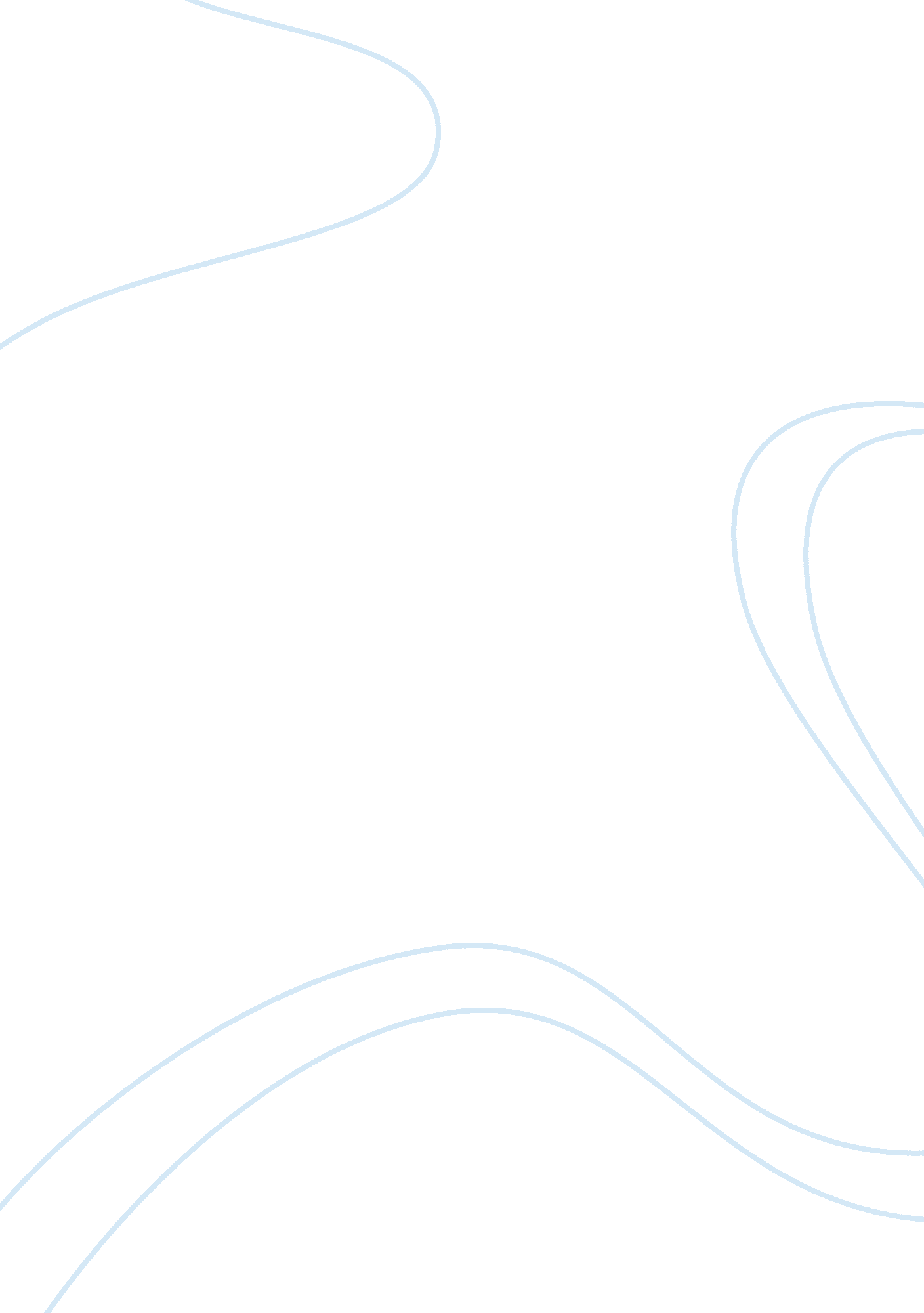 If i were the president of the united statesEducation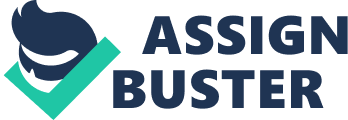 Goal Healthcare staffing policies in veteran department The department of Veteran Affairs manages close to 126 community based outpatient clinic and 152 hospitals. With such high number of units, understaffing becomes the greater challenge for the department. Several options exist in solving the issues with the main problem being the making of the decision on using veterans or volunteers in the solving of the labor deficit. The policy will address staffing issues in the veteran healthcare. The employment of veterans will also be solved in the process through the employing of veterans with health care educational background leading to the bringing in of experience and reducing the number of veterans depending exclusively on the government for support. Additionally, by working together with the volunteers, the veterans will be understood and be better appreciated in the society by eradicating negativity associated with the veterans. 
Goal 2. Affordable education 
Education has become very expensive especially higher education which is vital in the success of manpower development . The development of policies targeting the less privileged in the society which changes the society and improves the accessibility of education. However, challenges will exist in the funding process because of the increasing demand for educational support. 
Goal 3. Affordable health care 
Healthcare department is almost very expensive with the main challenge being at the cost and accessibility. However, the success of the affordable healthcare policy can be achieved by equipping the hospitals and the health care centers. I will address several issues of cost by offering better medical services by improving accessibility in the process. In addition, the cost of of drugs and support services can be improved and be made accessible by opening new centers and developing medical database. The development of the computerized data storage for the patient will improve accuracy in diagnosis. 